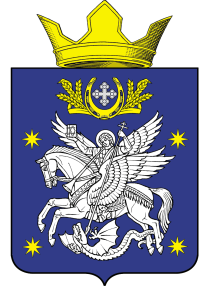 АДМИНИСТРАЦИЯДОБРИНСКОГО СЕЛЬСКОГО ПОСЕЛЕНИЯУРЮПИНСКОГО МУНИЦИПАЛЬНОГО РАЙОНАВОЛГОГРАДСКОЙ ОБЛАСТИПОСТАНОВЛЕНИЕ 05.05.2016 г.                                                                                            №30  «Об утверждении положения о порядке осуществления муниципального контроля за сохранностью автомобильных дорог местного значения в границах населенных пунктов Добринского сельского поселения Урюпинского муниципального района»В соответствии со статьей 14 Федерального закона от 06 октября 2003 года № 131-ФЗ «Об общих принципах организации местного самоуправления в Российской Федерации», Федеральным законом от 08 ноября 2007 года № 257-ФЗ «Об автомобильных дорогах и о дорожной деятельности в Российской Федерации и о внесении изменений в отдельные законодательные акты Российской Федерации», Федеральным законом от 26 декабря 2008 года  № 294-ФЗ «О защите прав юридических лиц и индивидуальных предпринимателей при осуществлении государственного контроля (надзора) и муниципального контроля»ПОСТАНОВЛЯЮ:1.​ Утвердить Положение о порядке осуществления муниципального контроля за сохранностью автомобильных дорог местного значения в границах       населенных пунктов Добринского сельского поселения Урюпинского муниципального района согласно приложению № 1.2.​ Настоящее постановление вступает в силу с момента его подписания и подлежит обнародованию.3.​ Контроль за исполнением настоящего постановления оставляю за собой. Глава Добринскогосельского поселения                                                                 А.Ю.БондаренкоПриложение 1 Утвержденопостановлением администрацииДобринского сельского поселения«05» мая 2016г.№30ПОЛОЖЕНИЕо порядке осуществления муниципального контроля за сохранностьюавтомобильных дорог местного значения в границах населенных пунктовДобринского сельского поселения Урюпинского муниципального района    Положение о порядке осуществления муниципального контроля за сохранностью автомобильных дорог местного значения в границах населенных пунктов Добринского сельского поселения (далее по тексту - Положение) определяет цели, задачи и последовательность проведения муниципального контроля за использованием автомобильных дорог местного значения юридическими лицами независимо от их организационно-правовых форм и форм собственности, индивидуальными предпринимателями, а также физическими лицами в границах населенных пунктов Добринского сельского поселения.Положение разработано в соответствии с Федеральным законом N 257-ФЗ от 08.11.2007 "Об автомобильных дорогах и дорожной деятельности в Российской Федерации и о внесении изменений в отдельные законодательные акты Российской Федерации", Федеральным законом № 294-ФЗ от 26 декабря 2008 года "О защите прав юридических лиц и индивидуальных предпринимателей при осуществлении государственного контроля (надзора) и муниципального контроля" и иными нормативными правовыми актами Российской Федерации, Волгоградской области. 1.​ Общие положения 1.1. Настоящее Положение является нормативным правовым актом, который определяет порядок осуществления муниципального контроля за сохранностью автомобильных дорог местного значения в границах населенных пунктов Добринского сельского поселения (далее по тексту - Поселение).1.2. Администрация Добринского сельского поселения (далее по тексту - Администрация) является органом муниципального контроля и руководствуется в своей деятельности, касающейся контроля за сохранностью автомобильных дорог местного значения в границах населенных пунктов Поселения, Конституцией Российской Федерации, законами Российской Федерации, указами Президента Российской Федерации, Гражданским кодексом Российской Федерации, Земельным кодексом Российской Федерации, постановлениями и другими подзаконными актами Правительства Российской Федерации, законами Волгоградской области. 1.3. Предметом муниципального контроля является соблюдение физическими и юридическими лицами требований законодательства об обеспечении сохранности автомобильных дорог местного значения при осуществлении дорожной деятельности и использовании автомобильных дорог местного значения в границах населенных пунктов Поселения (далее - автомобильные дороги), в том числе при:реконструкции, капитальном ремонте, ремонте автомобильных дорог;прокладке, переносе, переустройстве инженерных коммуникаций и их эксплуатации в границах полосы отвода автомобильных дорог;строительстве, реконструкции, капитальном ремонте, ремонте сооружений пересечения автомобильной дороги с другими автомобильными дорогами и сооружений примыкания автомобильной дороги к другой автомобильной дороге;осуществлении перевозок по автомобильным дорогам опасных, тяжеловесных и (или) крупногабаритных грузов;использовании водоотводных сооружений автомобильных дорог. 1.4. Основными задачами муниципального контроля являются:профилактика правонарушений в области использования автомобильных дорог;обеспечение соблюдения требований законодательства в области использования автомобильных дорог и полос отвода автомобильных дорог.1.5. Осуществление муниципального контроля основывается на следующих принципах:1) соблюдении законодательства Российской Федерации, Волгоградской области и нормативных правовых актов органов местного самоуправления муниципального образования Добринского сельского поселения;2) соблюдении прав и законных интересов физических и юридических лиц;3) открытости и доступности для физических, юридических лиц информации об осуществлении муниципального контроля, о правах и обязанностях органов муниципального контроля, его должностных лиц при проведении проверок;4) объективности и всесторонности осуществления муниципального контроля, а также достоверности результатов проводимых проверок;5) возможности обжалования действий (бездействия) должностных лиц, уполномоченных на осуществление муниципального контроля. 2. Организация осуществления муниципального контроля 2.1. Муниципальный контроль за обеспечением сохранности автомобильных дорог осуществляется Администрацией Добринского сельского поселения (далее - орган муниципального контроля).Муниципальный контроль осуществляется специалистами органа муниципального контроля, включенными в Перечень должностных лиц Администрации, уполномоченных на осуществление муниципального контроля за сохранностью автомобильных дорог местного значения в границах населенных пунктов Поселения (далее – должностные лица), утвержденный главой Добринского сельского поселения.2.2. К полномочиям органа муниципального контроля, его должностных лиц относятся:1) организация и осуществление муниципального контроля;2) организация и проведение мониторинга эффективности муниципального контроля;4) осуществление иных полномочий, предусмотренных федеральными законами, законами и иными нормативными правовыми актами Волгоградской области.2.3. Муниципальный контроль осуществляется в форме плановых и внеплановых документарных и выездных проверок соблюдения законодательства в области использования автомобильных дорог и полос отвода автомобильных дорог (далее - проверки).Мероприятия по муниципальному контролю в отношении юридических лиц и индивидуальных предпринимателей осуществляются в соответствии с Федеральным законом от 26 декабря 2008 года № 294-ФЗ «О защите прав юридических лиц и индивидуальных предпринимателей при осуществлении государственного контроля (надзора) и муниципального контроля» (с последующими изменениями) (далее - Федеральный закон) и настоящим Порядком.Мероприятия по муниципальному контролю в отношении физических лиц (за исключением индивидуальных предпринимателей) осуществляются в соответствии с настоящим Порядком.2.4. Плановые проверки проводятся на основании ежегодных планов, которые разрабатываются и утверждаются в порядке, изложенном в разделе 3 настоящего Порядка.2.5. Внеплановые проверки юридических лиц, индивидуальных предпринимателей проводятся по основаниям, указанным в части 2 статьи 10 Федерального закона, и в порядке, установленном Федеральным законом.Внеплановые проверки физических лиц (за исключением индивидуальных предпринимателей) проводятся по основаниям, предусмотренным частью 2 статьи 10 Федерального закона, а также в случае обнаружения должностными лицами данных, указывающих на наличие правонарушений законодательства в области использования автомобильных дорог и полос отвода автомобильных дорог.2.6. Выездные проверки проводятся в случае, если при документарной проверке не представляется возможным:1) удостовериться в полноте и достоверности сведений, содержащихся в имеющихся в распоряжении органа муниципального контроля документах физического лица (в том числе индивидуального предпринимателя), юридического лица;2) оценить соответствие деятельности физического лица (в том числе индивидуального предпринимателя), юридического лица требованиям законодательства в области использования автомобильных дорог и полос отвода автомобильных дорог без проведения мероприятий по муниципальному контролю.2.7. Проверки проводятся на основании распоряжения администрации Добринского сельского поселения о проведении проверки (далее - Распоряжение).При проведении проверок юридических лиц Распоряжение составляется по типовой форме, утвержденной Приказом Минэкономразвития РФ от 30.04.2009г. № 141 (в ред. От 30.09.2011г. № 532) «О реализации положений Федерального закона «О защите прав юридических лиц и индивидуальных предпринимателей при осуществлении государственного контроля (надзора) и муниципального контроля» (далее по тексту – Приказ Минэкономразвития).При проведении муниципального контроля в отношении физических лиц (за исключением индивидуальных предпринимателей) приказ о проведении проверки издается по конкретному участку автомобильной дороги, полосы отвода автомобильной дороги с указанием его местоположения, фамилии, имени, отчества проверяемого физического лица (при наличии таких сведений), сроков проведения проверки и должностных лиц, уполномоченных на ее проведение.2.8. Должностное лицо, осуществляющее проверку, имеет служебное удостоверение, обязательное для предъявления при проведении проверок.2.9. Проверки проводятся с участием физического лица или его уполномоченного представителя, руководителя, иного должностного лица или уполномоченного представителя юридического лица.Юридические лица уведомляются о проведении плановой проверки не позднее чем за 3 рабочих дня до даты начала проведения проверки посредством направления заказным почтовым отправлением с уведомлением о вручении или иным доступным способом (факсом, нарочно - должностным лицом) копии приказа.В случае отсутствия проверяемого физического лица (за исключением индивидуальных предпринимателей) или его уполномоченного представителя при проведении проверки проверка осуществляется без участия такого лица.2.10. При осуществлении проверки заверенная печатью копия Распоряжения вручается должностным лицом под роспись физическому лицу или его уполномоченному представителю, руководителю, иному должностному лицу или уполномоченному представителю юридического лица одновременно с предъявлением служебного удостоверения.2.11. По результатам проведения проверки непосредственно после ее завершения, должностными лицами составляется акт проверки в двух экземплярах, а при выявлении административного правонарушения - в трех экземплярах, один из которых с приложенными к нему документами (в случае их наличия) вручается под роспись физическому лицу или его уполномоченному представителю, руководителю, иному должностному лицу или уполномоченному представителю юридического лица.По результатам проверки юридического лица, индивидуального предпринимателя акт проверки составляется по   типовой форме, утвержденной Приказом Минэкономразвития.К акту проверки прилагаются документы, материалы, содержащие информацию, подтверждающую или опровергающую наличие нарушений законодательства в области использования автомобильных дорог и полос отвода автомобильных дорог.2.12. При обнаружении нарушений законодательства в области использования автомобильных дорог и полос отвода автомобильных дорог, ответственность за которые предусмотрена Кодексом Российской Федерации об административных правонарушениях или законом Волгоградской области об административных правонарушениях:орган муниципального контроля передает материалы о выявленных нарушениях в орган, должностные лица которого уполномочены в соответствии с Кодексом Российской Федерации об административных правонарушениях, законом Волгоградской области об административных правонарушениях составлять протоколы об административных правонарушениях, в течение десяти рабочих дней со дня составления акта проверки;должностные лица органа муниципального контроля составляют протокол об административном правонарушении в соответствии с законом Волгоградской области об административных правонарушениях в случае наделения их такими полномочиями и обеспечивают их направление в орган, уполномоченный рассматривать дела об административных правонарушениях.2.13. Документы, составленные по результатам проверки, содержащие сведения, составляющие коммерческую или иную охраняемую законом тайну, оформляются с соблюдением требований, предусмотренных законодательством.2.14. Должностные лица ведут учет проверок в книге проверок соблюдения законодательства, которая ведется в органе муниципального контроля (далее - книга проверок). 3. Порядок разработки ежегодных планов проведения плановых проверок 3.1. При разработке ежегодных планов проведения проверок юридических лиц и индивидуальных предпринимателей органом муниципального контроля предусматриваются:1) включение плановых проверок юридических лиц и индивидуальных предпринимателей в проект ежегодного плана по основаниям и на условиях, которые установлены пунктом 8 статьи 9 Федерального закона;2) составление проекта ежегодного плана по форме, предусмотренной приложением к Правилам подготовки органами государственного контроля (надзора) и органами муниципального контроля ежегодных планов проведения проверок юридических лиц и индивидуальных предпринимателей, утвержденных постановлением Правительства Российской Федерации от 30 июня 2010 года № 489 (далее - Правила);3) направление проекта ежегодного плана до 01 сентября года, предшествующего году проведения плановых проверок, для рассмотрения в органы прокуратуры;4) доработка проекта ежегодного плана с учетом предложений органов прокуратуры, поступивших по результатам рассмотрения указанного проекта в соответствии с частью 6.1 статьи 9 Федерального закона, и его утверждение руководителем органа муниципального контроля.3.2. В ежегодных планах проведения плановых проверок юридических лиц и индивидуальных предпринимателей указываются сведения, предусмотренные частью 4 статьи 9 Федерального закона.3.3. Утвержденный ежегодный план проведения плановых проверок юридических лиц, индивидуальных предпринимателей доводится до сведения заинтересованных лиц посредством его размещения на официальном сайте Добринского сельского поселения в сети «Интернет» до 31 декабря текущего календарного года.3.4. Изменения в ежегодный план проверок юридических лиц и индивидуальных предпринимателей вносятся в порядке, установленном Правилами.3.5. В целях обеспечения муниципального контроля за соблюдением физическими лицами (за исключением индивидуальных предпринимателей) законодательства в области использования автомобильных дорог и полос отвода автомобильных дорог составляются ежегодные планы проведения проверок физических лиц (за исключением индивидуальных предпринимателей), осуществляющих прокладку, перенос, переустройство инженерных коммуникаций и их эксплуатацию в границах полосы отвода автомобильных дорог, а также в отношении которых органом муниципального контроля были выданы предписания об устранении нарушения законодательства в области использования автомобильных дорог и полос отвода автомобильных дорог, и утверждаются руководителем органа муниципального контроля.3.6. Основаниями для включения плановых проверок физических лиц (за исключением индивидуальных предпринимателей) в проект ежегодного плана проведения плановых проверок физических лиц (за исключением индивидуальных предпринимателей) органом муниципального контроля за обеспечением сохранности автомобильных дорог являются поступившие от органов государственной власти, органов местного самоуправления, физических и юридических лиц сведения о наличии нарушений законодательства в области использования автомобильных дорог и полос отвода автомобильных дорог.4. Сроки проведения проверок 4.1. Плановые проверки в отношении юридических лиц и индивидуальных предпринимателей проводятся не чаще одного раза в три года, физических лиц (за исключением индивидуальных предпринимателей) - не чаще одного раза в два года.4.2. Срок проведения проверки не может превышать двадцать рабочих дней.В отношении одного субъекта малого предпринимательства общий срок проведения плановых выездных проверок не может превышать пятьдесят часов для малого предприятия и пятнадцать часов для микропредприятия в год. 5. Права и обязанности должностных лиц при осуществлении муниципального контроля 5.1. При осуществлении муниципального контроля за обеспечением сохранности автомобильных дорог должностные лица имеют право:1) проверять соблюдение физическими и юридическими лицами законодательства в области использования автомобильных дорог и полос отвода автомобильных дорог и требовать представления к проверке документов, связанных с целями, задачами и предметом проверки;2) беспрепятственно по предъявлении служебного удостоверения и копии приказа руководителя органа муниципального контроля о проведении проверки посещать автомобильные дороги, полосы отвода автомобильных дорог, а также проводить необходимые исследования, испытания, экспертизы, расследования и другие мероприятия по муниципальному контролю;3) запрашивать и получать на основании мотивированных письменных запросов информацию и документы, необходимые в ходе проведения проверки;4) выдавать физическим и юридическим лицам предписания об устранении выявленных нарушений законодательства в области использования автомобильных дорог и полос отвода автомобильных дорог;5) обращаться в правоохранительные, контрольные и надзорные органы за оказанием содействия в предотвращении и (или) пресечении действий, препятствующих осуществлению муниципального контроля, а также в установлении лиц, виновных в нарушении законодательства в области использования автомобильных дорог и полос отвода автомобильных дорог;6) направлять в уполномоченные органы материалы, связанные с нарушениями законодательства в области использования автомобильных дорог и полос отвода автомобильных дорог, для решения вопросов о возбуждении уголовных дел по признакам преступлений;7) обжаловать действия (бездействие), повлекшие за собой нарушение прав должностных лиц, а также препятствующие исполнению ими должностных обязанностей.5.2. Должностные лица обязаны:1) своевременно и в полной мере исполнять представленные в соответствии с законодательством Российской Федерации полномочия по предупреждению, выявлению и пресечению нарушения законодательства в области использования автомобильных дорог и полос отвода автомобильных дорог;2) принимать в пределах своих полномочий необходимые меры к устранению и недопущению нарушений законодательства в области использования автомобильных дорог и полос отвода автомобильных дорог, в том числе проводить профилактическую работу по устранению обстоятельств, способствующих совершению таких нарушений;3) оперативно рассматривать поступившие обращения органов государственной власти, органов местного самоуправления, физических и юридических лиц, содержащие сведения о нарушениях законодательства в области использования автомобильных дорог и полос отвода автомобильных дорог, и принимать меры в пределах имеющихся полномочий;4) соблюдать законодательство и не нарушать права и охраняемые законом интересы проверяемых лиц при осуществлении мероприятий по муниципальному контролю;5) соблюдать сроки уведомления физических и юридических лиц о проведении проверки, сроки проведения проверок;6) проводить проверку только во время исполнения служебных обязанностей и при предъявлении служебных удостоверений, копии приказа, а при проведении внеплановой проверки также копии документа о согласовании проведения внеплановой проверки;7) не препятствовать физическому лицу, его уполномоченному представителю, руководителю, иному должностному лицу или уполномоченному представителю юридического лица присутствовать при проведении проверки, давать разъяснения по вопросам, относящимся к предмету проверки, и предоставлять таким лицам информацию и документы, относящиеся к предмету проверки;8) составлять по результатам проверок акты проверок с обязательным ознакомлением с ними физического лица или его уполномоченного представителя руководителя, иного должностного лица или уполномоченного представителя юридического лица;9) не требовать от физического, юридического лица документы и иные сведения, представление которых не предусмотрено законодательством Российской Федерации;10) перед началом проведения выездной проверки по просьбе физического лица или его уполномоченного представителя, руководителя, иного должностного лица или уполномоченного представителя юридического лица ознакомить их с положениями административного регламента (при его наличии), в соответствии с которым проводится проверка;11) доказывать обоснованность своих действий и решений при их обжаловании;12) осуществлять мониторинг исполнения предписаний по вопросам соблюдения законодательства в области использования автомобильных дорог и полос отвода автомобильных дорог и устранения нарушений законодательства в области использования автомобильных дорог и полос отвода автомобильных дорог, вынесенных должностными лицами, осуществляющими муниципальный контроль;13) осуществлять запись о проведенной проверке в журнале учета проверок юридических лиц, индивидуальных предпринимателей, а также в книге проверок.5.3. Должностные лица несут персональную ответственность:за совершение неправомерных действий (бездействие), связанных с выполнением должностных обязанностей;за разглашение сведений, полученных в процессе проверки, составляющих коммерческую и иную охраняемую законом тайну.5.4. Физические лица, их уполномоченные представители, руководители, иные должностные лица или уполномоченные представители юридических лиц при проведении мероприятий по муниципальному контролю имеют право:5.4.1.   Присутствовать при проведении мероприятий по муниципальному контролю и давать объяснения по вопросам, относящимся к предмету проверки.5.4.2.   Знакомиться с результатами проверки и получать относящуюся к предмету проверки информацию и документы.5.4.3.   Обжаловать действия (бездействие) должностных лиц и результаты проверок.5.5. Воспрепятствование деятельности должностных лиц при исполнении ими обязанностей по осуществлению муниципального контроля влечет за собой привлечение к ответственности в соответствии с действующим законодательством. 6. Права и обязанности юридических лиц, индивидуальных предпринимателей и физических лиц6.1. Юридические лица независимо от их организационно-правовых форм и форм собственности, индивидуальные предприниматели, а также физические лица либо их законные представители при проведении мероприятий по муниципальному контролю за сохранностью автомобильных дорог имеют право:1) непосредственно присутствовать при проведении проверки, давать объяснения по вопросам, относящимся к предмету проверки;2) получать от органа муниципального контроля информацию, которая относится к предмету проверки и предоставление которой предусмотрено Федеральным законом "О защите прав юридических лиц и индивидуальных предпринимателей при осуществлении государственного контроля (надзора) и муниципального контроля";3) знакомиться с результатами проверки и указывать в акте проверки о своем ознакомлении с результатами проверки, согласии или несогласии с ними, а также с отдельными действиями должностных лиц органа муниципального контроля;4) обжаловать действия (бездействие) должностных лиц органа муниципального контроля, повлекшие за собой нарушение их прав при проведении проверки, в административном и (или) судебном порядке в соответствии с законодательством Российской Федерации.6.2. Юридические лица независимо от их организационно-правовых форм и форм собственности, индивидуальные предприниматели, а также физические лица по требованию специалиста администрации, проводящего мероприятия по осуществлению муниципального контроля за сохранностью автомобильных дорог, обязаны:1) обеспечить присутствие руководителей, иных должностных лиц или уполномоченных представителей юридических лиц; индивидуальные предприниматели и физические лица обязаны присутствовать или обеспечить присутствие уполномоченных представителей, ответственных за организацию и проведение мероприятий по выполнению обязательных требований и требований, установленных муниципальными правовыми актами;2) предоставить должностным лицам органа муниципального контроля, проводящим проверку, возможность ознакомиться с документами, связанными с целями, задачами и предметом проверки, а также обеспечить доступ проводящих проверку должностных лиц и участвующих в проверке экспертов, представителей экспертных организаций на территорию, в используемые юридическим лицом, индивидуальным предпринимателем при осуществлении деятельности здания, строения, сооружения, помещения.6.3. Лица, препятствующие проведению мероприятий по муниципальному контролю за сохранностью автомобильных дорог, несут ответственность в соответствии с действующим законодательством Российской Федерации.